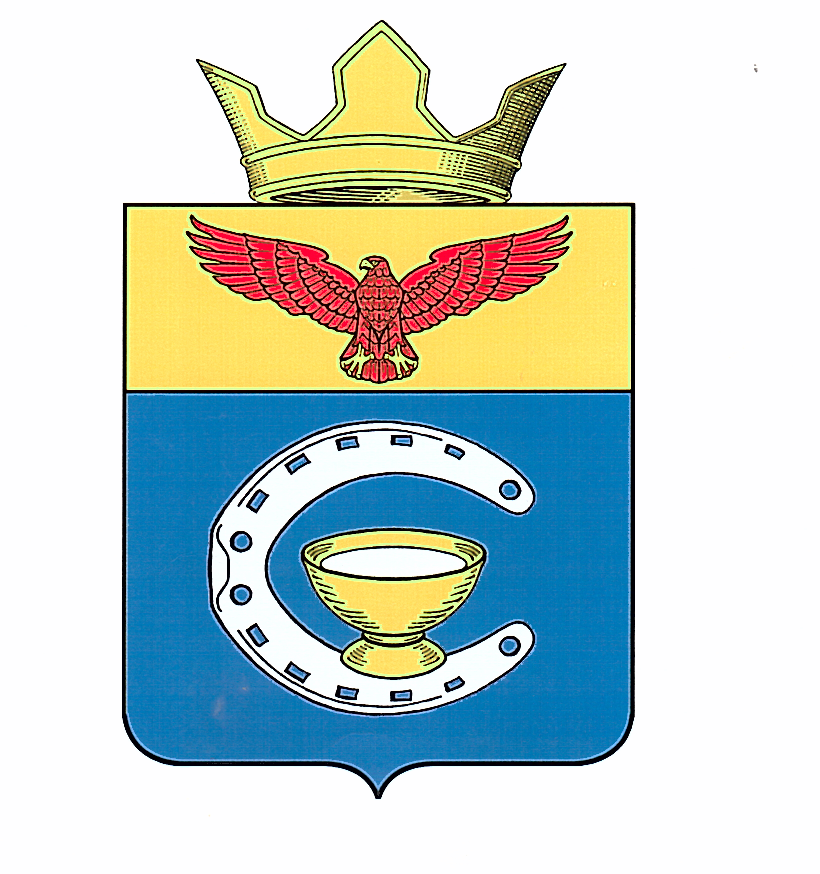 ВОЛГОГРАДСКАЯ ОБЛАСТЬПАЛЛАСОВСКИЙ МУНИЦИПАЛЬНЫЙ РАЙОНСАВИНСКИЙ СЕЛЬСКИЙ СОВЕТР Е Ш Е Н И Ес. Савинка   10 ноября 2015г.                                                                                                       № 37/1О рекомендации по итогам проведе-ния публичных слушаний по проекту  решения Савинского сельского Совета«О внесении изменений и дополнений в Устав Савинского сельского поселения» Заслушав и обсудив рекомендации по итогам публичных слушаний по проекту Решения Савинского сельского Совета «О внесении изменений и дополнений в Устав Савинского сельского поселения», в соответствии с федеральным и региональным законодательством о внесении изменений в отдельные законодательные акты Российской Федерации», Савинский сельский СоветР Е Ш И Л:1. Утвердить рекомендации по итогам проведения публичных слушаний по проекту решения Савинского сельского Совета «О внесении изменений и дополнений в Устав Савинского сельского поселения»2. Опубликовать рекомендации в районной газете «Рассвет».Глава Савинского сельского поселения			                                                  А.А. Перченко Рег: 65/2015                                                                                      Утверждена Решением                                                                                                     Савинского сельского Совета                                                                                                    от 10 ноября  2015 года № 37/1РЕКОМЕНДАЦИЯПо итогам проведения 10 ноября 2015 года публичных слушаний по проекту решения Савинского сельского Совета «О внесении изменений и дополнений в Устав Савинского сельского поселения»Во исполнение требований Федерального закона от 06 октября 2003 года № 131-ФЗ «Об общих принципах организации местного самоуправления в Российской Федерации», в соответствии с Положением о публичных слушаниях на территории Савинского сельского поселения, обсудив проект решения Савинского сельского Совета «О внесении изменений и дополнений в Устав Савинского сельского поселения», Савинскому сельскому Совету РЕКОМЕНДОВАНО:Внести в Устав Савинского сельского поселения изменения и дополнения, а именно:         1.1. Дополнить Устав Савинского сельского поселения статьей 5.2. следующего содержания:                 «Статья 5.2. Вопросы местного значения, закрепленные за сельским поселением Палласовского муниципального районаК закрепленным за Савинским сельским поселением вопросам местного значения из числа предусмотренных частью 1 статьи 14 Федерального закона от 06.10.2003 N 131-ФЗ "Об общих принципах организации местного самоуправления в Российской Федерации" вопросов местного значения городских поселений относятся: 1) дорожная деятельность в отношении автомобильных дорог местного значения в границах населенных пунктов Савинского сельского поселения и обеспечение безопасности дорожного движения на них, включая создание и обеспечение функционирования парковок (парковочных мест), осуществление муниципального контроля за сохранностью автомобильных дорог местного значения в границах населенных пунктов Савинского сельского поселения, а также осуществление иных полномочий в области использования автомобильных дорог и осуществления дорожной деятельности в соответствии с законодательством Российской Федерации;2) обеспечение проживающих в Савинском сельском поселении и нуждающихся в жилых помещениях малоимущих граждан жилыми помещениями, организация строительства и содержания муниципального жилищного фонда, создание условий для жилищного строительства, осуществление муниципального жилищного контроля, а также иных полномочий органов местного самоуправления в соответствии с жилищным законодательством;3) участие в предупреждении и ликвидации последствий чрезвычайных ситуаций в границах Савинского сельского поселения;4) организация библиотечного обслуживания населения, комплектование и обеспечение сохранности библиотечных фондов библиотек Савинского сельского поселения;5) сохранение, использование и популяризация объектов культурного наследия (памятников истории и культуры), находящихся в собственности Савинского сельского поселения, охрана объектов культурного наследия (памятников истории и культуры) местного (муниципального) значения, расположенных на территории Савинского сельского поселения;6) создание условий для развития местного традиционного народного художественного творчества, участие в сохранении, возрождении и развитии народных художественных промыслов в Савинском сельском поселении;7) создание условий для массового отдыха жителей Савинского сельского поселения и организация обустройства мест массового отдыха населения, включая обеспечение свободного доступа граждан к водным объектам общего пользования и их береговым полосам;8) участие в организации деятельности по сбору (в том числе раздельному сбору) и транспортированию твердых коммунальных отходов;9) организация использования, охраны, защиты, воспроизводства городских лесов, лесов особо охраняемых природных территорий, расположенных в границах населенных пунктов Савинского сельского поселения;10) организация ритуальных услуг и содержание мест захоронения;11) организация и осуществление мероприятий по территориальной обороне и гражданской обороне, защите населения и территории Савинского сельского поселения от чрезвычайных ситуаций природного и техногенного характера;12) создание, содержание и организация деятельности аварийно-спасательных служб и (или) аварийно-спасательных формирований на территории Савинского сельского поселения;13) осуществление мероприятий по обеспечению безопасности людей на водных объектах, охране их жизни и здоровья;14) осуществление в пределах, установленных водным законодательством Российской Федерации, полномочий собственника водных объектов, информирование населения об ограничениях их использования;15) предоставление помещения для работы на обслуживаемом административном участке Савинского сельского поселения сотруднику, замещающему должность участкового уполномоченного полиции;16) до 1 января 2017 года предоставление сотруднику, замещающему должность участкового уполномоченного полиции, и членам его семьи жилого помещения на период выполнения сотрудником обязанностей по указанной должности;17) осуществление мер по противодействию коррупции в границах Савинского сельского поселения.».Председательствующий:                                      		А.А. Перченко 